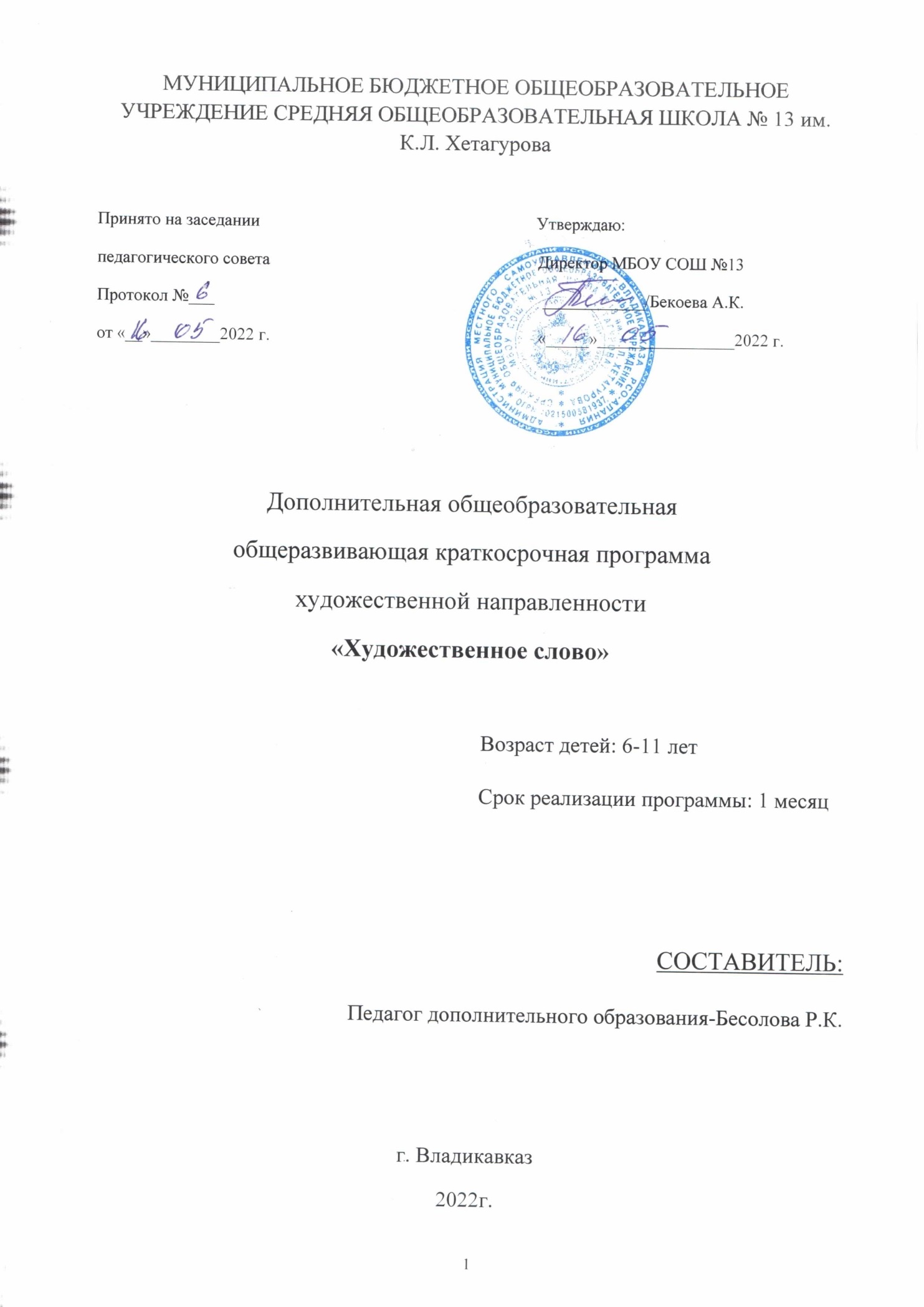 СОДЕРЖАНИЕПаспорт программы Краткосрочная дополнительная общеобразовательная общеразвивающая программа художественной направленности «Художественное слово».Автор - составитель программы: Бесолова Р.К., педагог    дополнительного образования.Организация-исполнитель:	Муниципальное бюджетное общеобразовательное учреждение средняя общеобразовательная школа № 13 им. К.Л. ХетагуроваАдрес: РСО – Алания, г. Владикавказ, ул.К. Хетагурова, 23ател. +7(8672) 54-52-61Возраст обучающихся:6-11 летСрок реализации программы: 1 месяцСоциальный статус: обучающиеся г. ВладикавказаЦель программы: обучение основам искусства художественного чтения Направленность программы: художественнаяВид программы: краткосрочнаяУровень реализации: дополнительное образованиеУровень освоения программы: базовыйСпособ освоения содержания образования: креативныйПОЯСНИТЕЛЬНАЯЗАПИСКАКлассики русской литературы, начиная с А.С. Пушкина, отбирали из речевого хаоса наиболее точные и яркие слова, писали красивые произведения, создавали великий и прекрасный русский язык. На такой классической русской литературе выросло не одно поколение.Речь дана человеку для выражения мыслей и чувств. И очень важно научиться правильно и красиво говорить, чтобы донести до слушателей то, что хочется сказать.Программа «Художественное слово» разработана на основе и в соответствии с государственными требованиями к содержанию и структуре дополнительной общеобразовательной программы. Программа художественной направленности.Программа разработана и основана на следующих нормативных документах:•	Федеральный закон Российской Федерации от 29 декабря 2012 г. N 273-ФЗ "Об образовании в Российской Федерации";•	Стратегия развития воспитания в Российской Федерации на период до 2025 года;•	Приказ от 9 ноября 2018 г. N 196 «Об утверждении порядка организации и осуществления образовательной деятельности по дополнительным общеобразовательным программам» (в ред. Приказов Минпросвещения РФ от 05.09.2019 N 470, от 30.09.2020 N 533)•	Федеральный государственный стандарт основного общего образования;•	"Концепция духовно-нравственного развития и воспитания личности гражданина России";•	Примерными требованиями к программам дополнительного образования (Приложение к письму Департамента молодежной политики воспитания и социальной поддержки детей Минобрнауки России от 11.12.2006г. №06-1844);•      Постановлением от 21 марта 2022 года N 9 «О внесении изменений в санитарно-эпидемиологические правила СП 3.1/2.4.3598-20 "Санитарно-эпидемиологические требования к устройству, содержанию и организации работы образовательных организаций и других объектов социальной инфраструктуры для детей и молодежи в условиях распространения новой коронавирусной инфекции (COVID-2019)", утвержденные постановлением Главного государственного санитарного врача Российской Федерации от 30.06.2020 N 16•	Устав МБОУ СОШ №13 им. К.Л. ХетагуроваАктуальность программы.Актуальность данной программы в том, что возникшие проблемы с современной речью в общении детей, подростков и молодежи необходимо решать. Одна из проблем –это то, что в настоящее время подростки и молодежь общаясь в Интернете, просматривая современные фильмы и телевизионные передачи, черпают не совсем эстетико-художественную речь, тем самым забывая о высокохудожественной культурной русской речи.Другая проблема – это множественное заимствование иностранных слов и замещение ими наших исконно русских слов и выражений. Тем самым мы уходим от «сокровищ родного слова». В подобных случаях иноязычное слово не обогащает наш язык, а заменяет целый набор выразительных русских слов. Ломоносов М.В. говорил, что иностранные слова «вкрадываются к нам не чувствительно, искажают собственную красоту нашего языка, подвергают его всегдашней перемене и к упадку преклоняют».Педагогическая целесообразность.Таким образом, можно обозначить педагогическую целесообразность данной программы: программа «Художественное слово» поможет обучающимся не только освоить знания, умения и навыки по технике и логике речи, искусству художественного слова, но и в развитии культуры речевого общения, расширении кругозора чтения, повышении общекультурного уровня школьника.В начале знакомства с программой обучающиеся не знают своих возможностей в художественном чтении. Помочь ребенку раскрыть свой потенциал, скорректировать и развивать его, нацелить на успехи, достижения положительных результатов.Дикция, дыхание, голос, орфоэпия, логико-интонационные закономерности устной речи–это стороны речевого мастерства. Работа над речью у обучающихся требует сугубо индивидуального подхода, специальных усилий, поэтому ведётся и в группе и отдельно с каждым обучающимся.Цель программы: обучение основам искусства художественного чтения.Задачи:Освоение детьми знаний, умений и навыков в области техники речи.Обучениелогическомуразборуипостановкедейственнойзадачиприисполнениихудожественногопроизведения.Развитие осмысленной ясной, грамотной речи в быту, в общении и в условиях сценической деятельности обучающихся.Воспитание творческой инициативы и приобретение детьми опыта творческой деятельности.Предоставление возможностей самореализации в художественно-исполнительском творчестве через участие в театрализованных постановках и конкурсных мероприятиях.Пробуждение и расширение интереса, обучающегося к хорошей литературе, приобщение его к культуре чтения.Освоение детьми знаний, умений и навыков в области техники речи.Новизна и отличительная особенность образовательной программы «Художественное слово» от других программ художественно-эстетической и социально-педагогической направленности состоит в том, что программа способствует решению проблемы самореализации, социализации и профессиональной ориентации подростков и молодежи в современном обществе через формирование у них системы знаний, умений и навыков, а именно привлечение к новым формам общения.Уровень освоения программы–базовый.Организация и режим занятийДополнительная общеобразовательная программа «Художественное слово» рассчитана на детей 6–11 лет. Основанием для приема в детское объединение является желание ребенка и согласие родителей или их законных представителей.Обучение в течение летних каникул предполагает использование групповых форм занятий. Состав группы15-30 человек.Занятия проводятся групповые по 40 минут. Каждое занятие начинается с инструктажа по технике безопасности, включает теоретическую и практическую части.Формы организации обучения: групповые. На групповых занятиях, проводится тренинг речевого аппарата, читаются лекции о выдающихся мастерах художественного слова, отрабатываются литературные композиции.Ожидаемые результатыЛичностные качества обучающихся формируются и отслеживаются в соответствии с ключевыми компетенциями ФГОС (Хуторской А.В. «Ключевые компетенции и образовательные стандарты»):-Учебно-познавательные;Ценностно-смысловые;Общекультурные;Социально-трудовые;Коммуникативные;Личностного самосовершенствования.		Предметные результаты.В	результате	освоения	Программы «Художественное слово» обучающиеся приобретут следующие знания, умения, навыки:Знание основных норм литературного произношения текста;Умение работать с литературным текстом;Навыки по использованию голосового аппарата, владению дыханием;Навыки владения выразительными средствами устной речи;Навыки по тренировке артикуляционного аппарата;Умение выполнять и проводить комплексы речевой гимнастики с элементами дыхательного, артикуляционного и голосового тренинга, в том числе и с элементами сценического движения.Метапредметные результаты:Умение самостоятельно развивать мотивы и интересы своей познавательной деятельности;Владение основами самоконтроля, самооценки, принятия решений и осуществления осознанного выбора в учебной и познавательной деятельности;Умение определять понятия, создавать обобщения, устанавливать аналогии, классифицировать, устанавливать причинно-следственные связи, строить логическое рассуждение, умозаключение и делать выводы;смысловое чтение;формирование и развитие компетентности в области использования информационно-коммуникационных технологий (далее ИКТ–компетенции).Формы подведения итогов реализации образовательной программыТак как, программа реализуется в системе дополнительного образования, она не предполагает зачетно-экзаменационной системы контроля за результатами освоения. Успехи, достигнутые учениками, демонстрируются во время проведения творческих мероприятий и оцениваются соучениками, педагогами, родителями. Для этого используются такие формы: творческие выступления на праздничных вечерах.Проверка выполнения программы осуществляется педагогом в ходе занятий и по качественному уровню исполнения тех заданий, которые готовятся детьми (отрывки, или целостные литературные произведения), и затем приобретают сценическое воплощение.УЧЕБНЫЙ ПЛАН «История возникновения и развития театрального искусства. Художественное слово в жизни и на сцене». Данная тема направлена на развитие у обучающихся познавательного интереса к художественному слову, театральному творчеству. Познакомит учащихся с возможностью совершенствовать свою речь, пополнить знания по литературе и истории.«Важные составляющие правильной художественной речи».Данная тема направлена на развитие у обучающихся заинтересованности в правильной речи, совершенствованию художественного слова. Формирование интереса к театральному творчеству. «Работа над текстом. Выход на малую сцену».Реализация данной темы направлена на формирование и развитие у обучающихся правильной речи, художественного слова и предоставление возможности выступить на сцене. Повышение интереса к театральному творчеству.Методическое обеспечение программыДля достижения поставленной цели и реализации задач предмета используются следующие методы обучения:Словесные (рассказ, беседа, объяснение);Наглядные (наблюдение, демонстрация);Практические (упражнения воспроизводящие и творческие).В распоряжении педагога по художественному слову самые разнообразные формы проведения занятий: игры, беседы, исследовательская работа (книги, музеи), встречи, дискуссии, репетиции, праздники (семейно-клубного типа), конкурсы, концертные выступления, свободное общение.В результате, развивая интерес воспитанника к чтению и литературе педагог имеет возможность разностороннего поиска связующих нитей между книгой и окружающей воспитанника жизнью.Разнообразие форм помогает педагогу органично расставлять акценты на истинных нравственных ценностях, обеспечивающие нужное восприятие их воспитанником, а также ненавязчиво направлять его к осознанию себя и каждого человека неповторимым созданием природы, к необходимости ценить, беречь развивать и укреплять свои достоинства, т.е. совершенствоваться.Технологии, применяемые при реализации программы:Игровые технологии,коллективно-творческое дело,технология партнерства,коммуникативные технологии,исследовательская деятельность,здоровье сберегающие технологии.Для контроля освоения программы применяются формы работы:опросы, тестирования;наблюдения, поощрения;анализ, самоанализ, сравнение;творческие задания и упражнения;конкурсы, фестивали и другие мероприятия.Диагностирование хода образовательного процесса: сопоставление фактического результата с ожидаемым, выявление пробелов в освоении программы. Возможна корректировка программы, которая может проводиться по окончанию изучения темы, раздела.Проверка итогов обучения заключается в подготовке и исполнении воспитанниками литературных произведений.На занятиях для отработки умений и навыков предполагается выполнение творческих заданий и упражнений. Например,:В качестве дидактических материалов используются специально подобранные по теме литературные тексты разного характера и жанров.Список авторов и произведений для индивидуальной работы с текстами используемых в качестве дидактических материалов для формирования комплекса личностных достоинств воспитанников:А.С. Пушкин. Стихотворения. Поэмы. «Повести Белкина». «Пиковая дама»;М.Ю. Лермонтов. Стихотворения. Поэмы. «Герой нашего времени»;Н.В. Гоголь. «Мёртвые души». «Петербургские повести». «Шинель». «Вечера на хуторе близ Диканьки». «Тарас Бульба»;Поэзия Ломоносова, Державина, Радищева, Жуковского, Некрасова, Жемчужникова, Тютчева, Фета, Баратынского;М.Е. Салтыков-Щедрин. Сказки. «История одного города». «Господа Головлёвы»;И.С. Тургенев. «Ася». «Отцы и дети». «Записки охотника»;Н.С. Лесков. «Левша». «Тупейный художник»;Л.Н. Толстой. «Хаджи Мурат». «Война и мир»;М. Горький. «Песня о Соколе». «Челкаш». «Дед Архип и Ленька». «Сказки об Италии»;Ф.М. Достоевский. «Преступление и наказание». «Идиот»;А.П. Чехов. Рассказы;И. Бунин. Рассказы. «Жизнь Арсеньева»;М. Булгаков. «Белая гвардия»;А. Аверченко. Юмористические рассказыМ. Зощенко. Юмористические рассказыН. Тэффи. Юмористические рассказыПоэзия Серебряного века. В.Я. Брюсов, Н.С. Гумилёв, М. И. Цветаева,О. Мандельштам, А. Белый, А. Ахматова, В. Ходасевич, Д. Мережковский;Поэзия Блока, Есенина, Маяковского;И.С. Шмелев. «Лето Господне»;В.М. Шукшин Рассказы;Прозаические произведения о Великой отечественной войне; Б. Горбатов, Э. Казакевич, А. Бек, В. Некрасов, В. Быков, Ю. Бондарев, В. Богомолов, Г. Бакланов, К. Воробьёв, В. Васильев;А. Твардовский. «Василий Тёркин». «За далью даль»;В.Г. Распутин. «Последний срок». «Прощание с Матёрой». «Живи и помни»;А. Дюма. «Три мушкетера»;В. Скотт. «Айвенго»;Э.-Т.-А. Гофман. «Золотой горшок». «Кавалер Глюк»;Дж.Г. Байрон. Стихотворения. «Корсар»;В. Гюго. «Отверженные». «Собор Парижской богоматери»;Архив образцов художественного чтения. Уникальные записи авторскогоИсполнения Ахматовой, Блока, Есенина и других поэтов. Записи мастеров эстрады - И. Андронникова, Н. Журавлёва идр.-http://gold.stihophone.ruМатериально-технические условияМатериально-техническая база образовательного учреждения должна соответствовать санитарным и противопожарным нормам, нормам охраны труда и предполагает:просторное, хорошо проветриваемое учебное помещение;библиотеку словарей и художественной литературы;технические средства обучения: телевизор, DVD проигрыватель, магнитофон, видеопроектор.Календарный учебный графикСПИСОК ЛИТЕРАТУРЫ(для педагогов и обучающихся)Аванесов Р. И. Русское литературное произношение. - М.,1972.Алянский Ю. Азбука театра. - Л.,1998.Артоболевский Г.В. Художественное чтение. - М.,1978.Бахтин М.М. Эстетика словесного творчества. - М.,1979.Выготский Л.С. Воображение и творчество в детском возрасте. - М.,1999.Выготский Л.С. Театральное творчество в школьном возрасте. - М.,1988.Вербовая Н.П., Головина О.М., Урнова В.В. Искусство речи. - М., 1977Гукова В.И. и др. Сценическая речь: /Работа над текстом/Уч. пособие - М., МГИК,1986г.Ершов П.М. Технологияактерскогоискусства.2-еизд. - М.,1992г.Кнебель М.О. О том, что мне кажется особенно важным. –М., 1976.Козлянинова И.П. Произношение и дикция. - М.: ВТО, 1977г.Моргунов Б.Г. Законы звучащей речи. –М.,1986.Немирович-Данченко В.И. О творчестве актера. -М.,1984г.Петрова А.Н. Сценическая речь. Учебно-методическое пособие для театральных институтов и реж. отд. Институтов культуры. М.: Искусство, 1981Станиславский К.С. Работа актера над собой. Собр. соч., т. 2 -1974г.Савкова З. Как сделать голос сценическим. –М., 1978.Товстоногов Г.А. Зеркало сцены. –Л.,1984.Паспорт программы…………………………………………………………... 3Пояснительная записка………………………………………………………..4Актуальность………………………………………………………………….. 5Педагогическая целесообразность…………………………………………...5Цели и задачи………………………………………………………………….6Новизна и отличительные особенности……………………………………..6Адресат программы………………………………………………………….6Сроки реализации программы………………………………………………..7Форма организации занятий………………………………………………….7Ожидаемые  результаты……………...............................................................7Формы аттестации…………………………………………………………….Учебный план…………………………………………………………………      88Методические материалы…………………………………………………….9Материально-техническое оснащение……………………………………….13Календарный учебный график…………………………………………14Список литературы……………………………………………………………16№п/пНаименование темыКоличество часовКоличество часовКоличество часовФорма контроля№п/пНаименование темыВсегоТеорияПрактикаФорма контроля1.История	возникновения	и развития театрального искусства. Художественное слово в жизни и на сцене312Наблюдение,беседа2.Важные	составляющие правильной художественной речи.312Наблюдение,беседа3.Работа над текстом. Выход на малую сцену.312Наблюдение,беседаИТОГО936№п/пМесяцчислоВремя проведения занятийФорма занятияКол-во часовКол-во часовКол-во часовТемаМесто проведенияФорма контроля№п/пМесяцчислоВремя проведения занятийФорма занятияВсегоТеорияПрактикаТемаМесто проведенияФорма контроля13121. История	возникновения	и развития театрального искусства. Лекция11.1 История театра. Театр как вид искусстваНаблюдениеБеседа, практическая работа1Виды театрального искусства Виды театрального искусства 1.2 Виды театрального искусства. Театральный словарь: театр, опера, балет, оперетта спектакль, аплодисменты.  ОпросБеседа с игровыми элементами, практическая работа11.3 Художественное слово в жизни и на сцене.Наблюдение23122. Важные	составляющие правильной художественной речи.Беседа12.1 Специфика речевого общения. Работа над дикцией и четким произношением.НаблюдениеПрактическая работа12.2 Речевое дыханиеНаблюдениеПрактическая работа 12.3 Чувство ритма. Работа голоса в нагрузке.Наблюдение33123. Работа над текстом. Выход на малую сцену.Беседа13.1 Выбор текста для выступления. Анализ персонажа, сюжета.НаблюдениеБеседа, самостоятельная работа 13.2 Правила публичного выступления. Работа над текстом.Прослушивание на репетицииПрактическая работа13.3 Выступление на малой сцене.Отчетный концерт